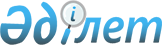 О внесении изменений в решение Мойынкумского районного маслихата от 21 декабря 2017 года №19-3 "О районном бюджете на 2018 - 2020 годы"Решение Мойынкумского районного маслихата Жамбылской области от 6 сентября 2018 года № 28-2. Зарегистрировано Департаментом юстиции Жамбылской области 11 сентября 2018 года № 3942
      Примечание РЦПИ.

      В тексте документа сохранена пунктуация и орфография оригинала.
      В соответствии со статьей 109 Бюджетного кодекса Республики Казахстан от 4 декабря 2008 года, статьей 6 Закона Республики Казахстан "О местном государственном управлении и самоуправлении в Республике Казахстан" от 23 января 2001 года и решением Жамбылского областного маслихата от 25 августа 2018 года № 26-2 "О внесении изменений в решение Жамбылского областного маслихата от 11 декабря 2017 года № 18-3 "Об областном бюджете на 2018-2020 годы" (зарегистрировано в Реестре государственной регистрации нормативных правовых актов № 3933) районный маслихат РЕШИЛ:
      1. Внести в решение Мойынкумского районного маслихата от 21 декабря 2017 года № 19-3 "О районном бюджете 2018-2020 годы" (зарегистрировано в Реестре государственной регистрации нормативных правовых актов № 3651, опубликовано 5 января 2018 года в газете "Мойынқұм таңы") следующие изменения:
      в пункте 1:
      в подпункте 1):
      цифры "7 021 171" заменить цифрами "6 982 828";
      цифры "1 399 354" заменить цифрами "1 380 463";
      цифры "3 616" заменить цифрами "7 244";
      цифры "10 352" заменить цифрами "10 615";
      цифры "5 607 849" заменить цифрами "5 584 506";
      в подпункте 2):
      цифры "7 086 818" заменить цифрами "7 048 475".
      Приложение 1, 5 к указанному решению изложить в новой редакции согласно приложению 1, 2 к настоящему решению.
      2. Контроль за исполнением данного решения и публикацию на интернет-ресурсе возложить на постоянную комиссию районного маслихата по экономическому развитию региона, бюджету и местным налогам, отрасли промышленности, развитию сельского хозяйства и отраслей предпринимательства, территориальному строительству, по рассмотрению проектов по покупке земельных участков, по защите окружающей среде.
      3. Настоящее решение вступает в силу со дня государственной регистрации в органах юстиции и вводится в действие с 1 января 2018 года. Бюджет Мойынкумского района на 2018 год Перечень бюджетных программ сельских округов на 2018 год
					© 2012. РГП на ПХВ «Институт законодательства и правовой информации Республики Казахстан» Министерства юстиции Республики Казахстан
				
      Председатель сессии районного маслихата 

П. Рысымбетов

      И.о. секретаря районного маслихата 

Ш. Акимов
Приложение 1 к решению
Мойынкумского районного маслихата
№ 28-2 от 6 сентября 2018 года
Приложение 1 к решению
Мойынкумского районного маслихата
№19-3 от 21 декабря 2017 года
Категория 
Категория 
Категория 
Категория 
Сумма, тысяч тенге
Класс
Класс
Класс
Сумма, тысяч тенге
Подкласс
Подкласс
Наименование
Наименование
1
2
3
4
5
1. ДОХОДЫ
6982828
1
Налоговые поступления
1380463
01
Подоходный налог
182878
2
Индивидуальный подоходный налог
182878
03
Социальный налог
150880
1
Социальный налог
150880
04
Hалоги на собственность
978021
1
Налоги на имущество
926660
3
Земельный налог
2632
4
Налог на транспортные средства
47629
5
Единый земельный налог
1100
05
Внутренние налоги на товары, работы и услуги 
33055
2
Акцизы
4074
3
Поступления за использование природных и других ресурсов 
21400
4
Сборы за ведение предпринимательской и профессиональной деятельности 
6330
5
Налог на игорный бизнес 
1251
07
Прочие налоги
30693
1
Прочие налоги
30693
08
Обязательные платежи, взимаемые за совершение юридически значимых действий и (или) выдачу документов уполномоченными на то государственными органами или должностными лицами
4936
1
Государственная пошлина 
4936
2
Hеналоговые поступления
7244
01
Доходы от государственной собственности
562
1
Поступления части чистого дохода государственных предприятий
44
5
Доходы от аренды имущества, находяшегося в государственной собственности
500
7
Вознаграждения по кредитам, выданным из государственного бюджета
18
04
Штрафы, пени, санкции, взыскания, налагаемые государственными учреждениями, финансируемыми из государственного бюджета, а также содержащимися и финансируемыми из бюджета (сметы расходов) Национального Банка Республики Казахстан
2519
1
Штрафы, пени, санкции, взыскания, налагаемые государственными учреждениями, финансируемыми из государственного бюджета, а также содержащимися и финансируемыми из бюджета (сметы расходов) Национального Банка Республики Казахстан, за исключением поступлений от организаций нефтяного сектора
2519
06
Прочие неналоговые поступления
4163
1
Прочие неналоговые поступления
4163
3
Поступление от продажи основного капитала
10615
01
Продажа государственного имущества, закрепленного за государственными учреждениями
1115
1
Продажа государственного имущества, закрепленного за государственными учреждениями
1115
03
Продажа земли и нематериальных активов
9500
1
Продажа земли
1500
2
Продажа нематериальных активов
8000
 4
Поступление трансфертов
5584506
02
Трансферты из вышестояших органов государственного управления
5584506
2
Трансферты из областного бюджета
5584506
Функциональная группа
Функциональная группа
Функциональная группа
Функциональная группа
Сумма, тысяч тенге
Администратор бюджетных программ
Администратор бюджетных программ
Администратор бюджетных программ
Сумма, тысяч тенге
Программа 
Программа 
Сумма, тысяч тенге
Наименование
Сумма, тысяч тенге
1
2
3
4
5
2. РАСХОДЫ
7048475
01
Государственные услуги общего характера
562184
112
Аппарат маслихата района (города областного значения)
22926
001
Услуги по обеспечению деятельности маслихата района (города областного значения)
21006
003
Капитальные расходы государственного органа
1920
122
Аппарат акима района (города областного значения)
222106
001
Услуги по обеспечению деятельности акима района (города областного значения)
162181
003
Капитальные расходы государственного органа
59925
123
Аппарат акима района в городе, города районного значения, поселка, села, сельского округа
235566
001
Услуги по обеспечению деятельности акима района в городе, города районного значения, поселка, села, сельского округа
232206
022
Капитальные расходы государственного органа
3360
452
Отдел финансов района (города областного значения)
28167
001
Услуги по реализации государственной политики в области исполнения бюджета и управления коммунальной собственностью района (города областного значения)
20954
003
Проведение оценки имущества в целях налогообложения
894
010
Приватизация, управление коммунальным имуществом, постприватизационная деятельность и регулирование споров, связанных с этим
400
018
Капитальные расходы государственного органа
4401
113
Целевые текущие трансферты из местных бюджетов
1518
453
Отдел экономики и бюджетного планирования района (города областного значения)
20466
001
Услуги по реализации государственной политики в области формирования и развития экономической политики, системы государственного планирования
20086
004
Капитальные расходы государственного органа
380
458
Отдел жилищно-коммунального хозяйства, пассажирского транспорта и автомобильных дорог района (города областного значения)
19421
001
Услуги по реализации государственной политики на местном уровне в области жилищно-коммунального хозяйства, пассажирского транспорта и автомобильных дорог
15083
013
Капитальные расходы государственного органа
3898
113
Целевые текущие трансферты из местных бюджетов
440
494
Отдел предпринимательства и промышленности района (города областного значения)
13532
001
Услуги по реализации государственной политики на местном уровне в области развития предпринимательства и промышленности
10102
003
Капитальные расходы государственного органа
3430
02
Оборона 
23926
122
Аппарат акима района (города областного значения)
7541
005
Мероприятия в рамках исполнения всеобщей воинской обязанности
7541
122
Аппарат акима района (города областного значения)
16385
006
Предупреждение и ликвидация чрезвычайных ситуаций масштаба района (города областного значения)
16385
03
Общественный порядок, безопасность, правовая, судебная, уголовно-исполнительная деятельность
5000
458
Отдел жилищно-коммунального хозяйства, пассажирского транспорта и автомобильных дорог района (города областного значения)
5000
021
Обеспечение безопасности дорожного движения в населенных пунктах
5000
04
Образование
4058190
464
Отдел образования района(города областного значения)
570749
009
Обеспечение деятельности организаций дошкольного воспитания и обучения
158499
024
Целевые текущие трансферты бюджетам города районного значения, села, поселка, сельского округа на реализацию государственного образовательного заказа в дошкольных организациях образования
210563
040
Реализация государственного образовательного заказа в дошкольных организациях образования
201687
123
Аппарат акима района в городе, города районного значения, поселка, села, сельского округа
166
005
Организация бесплатного подвоза учащихся до школы и обратно в сельской местности
166
464
Отдел образования района (города областного значения)
3038149
003
Общеобразовательное обучение
2752931
006
Дополнительное образование для детей 
285218
465
Отдел физической культуры и спорта района (города областного значения)
59711
017
Дополнительное образование для детей и юношества по спорту
59711
466
Отдел архитектуры, градостроительства и строительства района (города областного значения)
147839
021
Строительство и реконструкция объектов начального, основного среднего и общего среднего образования
147839
464
Отдел образования района (города областного значения)
241576
001
Услуги по реализации государственной политики на местном уровне в области образования
17885
004
Информатизация системы образования в государственных учреждениях образования района (города областного значения)
9000
005
Приобретение и доставка учебников, учебно-методических комплексов для государственных учреждений образования района (города областного значения)
70040
007
Проведение школьных олимпиад, внешкольных мероприятий и конкурсов районного (городского) масштаба
9000
012
Капитальные расходы государственного органа
1000
015
Ежемесячные выплаты денежных средств опекунам (попечителям) на содержание ребенка-сироты (детей-сирот), и ребенка (детей), оставшегося без попечения родителей
7215
022
Выплата единовременных денежных средств казахстанским гражданам, усыновившим (удочерившим) ребенка (детей)- сироту и ребенка (детей), оставшегося без попечения родителей
500
029
Обследование психического здоровья детей и подростков и оказание психолого-медико-педагогической консультативной помощи населению
19249
067
Капитальные расходы подведомственных государственных учреждений и организаций
107687
06
Социальная помощь и социальное обеспечение
360314
451
Отдел занятости и социальных программ района (города областного значения)
64879
005
Государственная адресная социальная помощь
63925
057
Обеспечение физических лиц, являющихся получателями государственной адресной социальной помощи, телевизионными абонентскими приставками
954
451
Отдел занятости и социальных программ района (города областного значения)
238546
002
Программа занятости
152268
004
Оказание социальной помощи на приобретение топлива специалистам здравоохранения, образования, социального обеспечения, культуры, спорта и ветеринарии в сельской местности в соответствии с законодательством Республики Казахстан
9600
006
Оказание жилищной помощи
25
007
Социальная помощь отдельным категориям нуждающихся граждан по решениям местных представительных органов
6092
010
Материальное обеспечение детей-инвалидов, воспитывающихся и обучающихся на дому
1456
014
Оказание социальной помощи нуждающимся гражданам на дому
9105
017
Обеспечение нуждающихся инвалидов обязательными гигиеническими средствами и предоставление услуг специалистами жестового языка, индивидуальными помощниками в соответствии с индивидуальной программой реабилитации инвалида
27226
023
Обеспечение деятельности центров занятости населения
32774
451
Отдел занятости и социальных программ района (города областного значения)
56889
001
Услуги по реализации государственной политики на местном уровне в области обеспечения занятости и реализации социальных программ для населения
41401
011
Оплата услуг по зачислению, выплате и доставке пособий и других социальных выплат
400
021
Капитальные расходы государственного органа
170
050
Реализация Плана мероприятий по обеспечению прав и улучшению качества жизни инвалидов в Республике Казахстан на 2012 – 2018 годы
3770
067
Капитальные расходы подведомственных государственных учреждений и организаций
7635
113
Целевые текущие трансферты из местных бюджетов
3513
07
Жилищно-коммунальное хозяйство
797155
466
Отдел архитектуры, градостроительства и строительства района (города областного значения)
14000
098
Приобретение жилья коммунального жилищного фонда
14000
458
Отдел жилищно-коммунального хозяйства, пассажирского транспорта и автомобильных дорог района (города областного значения)
160000
012
Функционирование системы водоснабжения и водоотведения
160000
466
Отдел архитектуры, градостроительства и строительства района (города областного значения)
479554
058
Развитие системы водоснабжения и водоотведения в сельских населенных пунктах
479554
123
Аппарат акима района в городе, города районного значения, поселка, села, сельского округа
13079
008
Освещение улиц населенных пунктов
11545
009
Обеспечение санитарии населенных пунктов
1294
011
Благоустройство и озеленение населенных пунктов
240
458
Отдел жилищно-коммунального хозяйства, пассажирского транспорта и автомобильных дорог района (города областного значения)
130522
018
Благоустройство и озеленение населенных пунктов
130522
08
Культура, спорт, туризм и информационное пространство
268089
455
Отдел культуры и развития языков района (города областного значения)
90948
003
Поддержка культурно-досуговой работы
90948
466
Отдел архитектуры, градостроительства и строительства района (города областного значения)
3000
011
Развитие объектов культуры
3000
465
Отдел физической культуры и спорта района (города областного значения)
15259
001
Услуги по реализации государственной политики на местном уровне в сфере физической культуры и спорта
9059
005
Развитие массового спорта и национальных видов спорта
1000
006
Проведение спортивных соревнований на районном (города областного значения) уровне
1700
007
Подготовка и участие членов сборных команд района (города областного значения) по различным видам спорта на областных спортивных соревнованиях
2500
032
Капитальные расходы подведомственных государственных учреждений и организаций
1000
455
Отдел культуры и развития языков района (города областного значения)
43220
006
Функционирование районных (городских) библиотек
43220
456
Отдел внутренней политики района (города областного значения)
31000
002
Услуги по проведению государственной информационной политики
31000
455
Отдел культуры и развития языков района (города областного значения)
36047
001
Услуги по реализации государственной политики на местном уровне в области развития языков и культуры
12545
010
Капитальные расходы государственного органа
360
032
Капитальные расходы подведомственных государственных учреждений и организаций
23142
456
Отдел внутренней политики района (города областного значения)
48615
001
Услуги по реализации государственной политики на местном уровне в области информации, укрепления государственности и формирования

социального оптимизма граждан
17812
003
Реализация мероприятий в сфере молодежной политики
29803
006
Капитальные расходы государственного органа
1000
10
Сельское, водное, лесное, рыбное хозяйство, особо охраняемые природные территории, охрана окружающей среды и животного мира, земельные отношения
282800
462
Отдел сельского хозяйства района (города областного значения)
42232
001
Услуги по реализации государственной политики на местном уровне в сфере сельского хозяйства
17060
006
Капитальные расходы государственного органа
4000
113
Целевые текущие трансферты из местных бюджетов
21172
466
Отдел архитектуры, градостроительства и строительства района (города областного значения)
10500
010
Развитие объектов сельского хозяйства
10500
473
Отдел ветеринарии района (города областного значения)
183305
001
Услуги по реализации государственной политики на местном уровне в сфере ветеринарии
20097
003
Капитальные расходы государственных органов
38429
005
Обеспечение функционирования скотомогильников (биотермических ям)
1500
006
Организация санитарного убоя больных животных
2040
007
Организация отлова и уничтожения бродячих собак и кошек
2500
008
Возмещение владельцам стоимости изымаемых и уничтожаемых больных животных, продуктов и сырья животного происхождения
2400
009
Проведение ветеринарных мероприятий по энзоотическим болезням животных
5200
010
Проведение мероприятий по идентификаций сельско хозяйственных животных
7000
011
Проведение противоэпизоотических мероприятий
104139
463
Отдел земельных отношений района (города областного значения)
27865
001
Услуги по реализации государственной политики в области регулирования земельных отношений на территории района (города областного значения)
20782
007
Капитальные расходы государственного органа
7083
462
Отдел сельского хозяйства района (города областного значения)
18898
099
Реализация мер по оказанию социальной поддержки специалистов
18898
11
Промышленность, архитектурная, градостроительная и строительная Деятельность
26153
466
Отдел архитектуры, градостроительства и строительства района (города областного значения)
26153
001
Услуги по реализации государственной политики в области строительства, улучшения архитектурного облика городов, районов и населенных пунктов области и обеспечению рационального и эффективного градостроительного освоения территории района (города областного значения)
25493
015
Капитальные расходы государственного органа
660
12
Транспорт и коммуникации
339917
458
Отдел жилищно-коммунального хозяйства, пассажирского транспорта и автомобильных дорог района (города областного значения)
295335
023
Обеспечение функционирования автомобильных дорог
295335
458
Отдел жилищно-коммунального хозяйства, пассажирского транспорта и автомобильных дорог района (города областного значения)
44582
037
Субсидирование пассажирских перевозок по социально значимым городским (сельским), пригородным и внутирайонным сообщениям
44582
13
Прочие
40367
123
Аппарат акима района в городе, города районного значения, поселка, села, сельского округа
13367
040
Реализация мер по содействию экономическому развитию регионов в рамках Программы развития регионов до 2020 года
13367
452
Отдел финансов района (города областного значения)
27000
012
Резерв местного исполнительного органа района (города областного значения)
27000
15
Трансферты
284380
452
Отдел финансов района (города областного значения)
284380
006
Возврат неиспользованных (недоиспользованных) целевых трансфертов
4
024
Целевые текущие трансферты из нижестоящего бюджета на компенсацию потерь вышестоящего бюджета в связи с изменением законодательства
172651
038
Субвенции
91725
051
Трансферты органам местного самоуправления
20000
3.Чистое бюджетное кредитование
62373
Бюджетные кредиты
91050
10
Сельское, водное, лесное, рыбное хозяйство, особо охраняемые природные территории, охрана окружающей среды и животного мира, земельные отношения
91050
462
Отдел сельского хозяйства района (города областного значения)
91050
008
Бюджетные кредиты для реализации мер социальной поддержки специалистов 
91050
Категория 
Категория 
Категория 
Категория 
Сумма, тысяч тенге
Класс
Класс
Класс
Сумма, тысяч тенге
Подкласс
Подкласс
Сумма, тысяч тенге
Наименование
Сумма, тысяч тенге
5
Погашение бюджетных кредитов
28677
01
Погашение бюджетных кредитов
28677
1
Погашение бюджетных кредитов, выданных из государственного бюджета
28677
Функциональная группа
Функциональная группа
Функциональная группа
Функциональная группа
Сумма, тысяч тенге
Администратор бюджетных программ
Администратор бюджетных программ
Администратор бюджетных программ
Сумма, тысяч тенге
Программа
Программа
Наименование
4.Сальдо по операциям с финансовыми активами
0
Приобретение финансовых активов
0
Категория
Категория
Категория
Категория
Сумма, тысяч тенге
Класс
Класс
Класс
Сумма, тысяч тенге
Подкласс
Подкласс
Наименование
Поступления от продажи финансовых активов государства
0
Наименование
Наименование
Наименование
Наименование
Сумма, тысяч тенге
5. Дефицит (профицит) бюджета
-128020
6. Финансирование дефицита (использование профицита) бюджета
128020
Категория 
Категория 
Категория 
Категория 
Сумма, тысяч тенге
Класс
Класс
Класс
Сумма, тысяч тенге
Подкласс
Подкласс
Сумма, тысяч тенге
Наименование
Сумма, тысяч тенге
7
Поступление займов
91050
01
Внутренние государственные займы
91050
2
Договоры займа
91050
Функциональная группа
Функциональная группа
Функциональная группа
Функциональная группа
Сумма, тысяч тенге
Администратор бюджетных программ
Администратор бюджетных программ
Администратор бюджетных программ
Сумма, тысяч тенге
Программа
Программа
Сумма, тысяч тенге
Наименование
Сумма, тысяч тенге
16
Погашение займов
28677
452
Отдел финансов района (города областного значения)
28677
008
Погашение долга местного исполнительного органа перед вышестоящим бюджетом
28677
Категория
Категория
Категория
Категория
Сумма, тысяч тенге
Класс
Класс
Класс
Сумма, тысяч тенге
Подкласс
Подкласс
Сумма, тысяч тенге
Наименование
Сумма, тысяч тенге
8
Используемые остатки бюджетных средств
65647
01
Остатки бюджетных средств
65647
01
Свободные остатки бюджетных средств
65647Приложение 2 к решению
Мойынкумского районного маслихата
№ 28-2 от 6 сентября 2018 года
Приложение 5 к решению
Мойынкумского районного маслихата
№ 19-3 от 21 декабря 2017 годатысяч тенге
№
Наименование
001 "Услуги по обеспечению деятельности акима района в городе, города районного значения, поселка, села, сельского округа"
005 "Организация бесплатного подвоза учащихся до школы и обратно в сельской местности"
08 "Освещение улиц в населенных пунктов"
009 "Обеспечение санитарии населенных пунктов"
011 "Благоустройство и озеленение населенных пунктов"
022 "Капитальные расходы государственного органа"
040 "Реализация мер по содействию экономическому развитию регионов в рамках Программы развития регионов до 2020 года"
1
Коммунальное Государственное учреждение "Аппарат Акима Уланбельского сельского округа"
17624
1843
214
600
1224
2
Коммунальное Государственное учреждение "Аппарат Акима Карабугетского сельского округа"
22677
166
1232
170
240
240
1581
3
Коммунальное Государственное учреждение "Аппарат Акима Кылышбайского сельского округа"
16290
730
170
240
1040
4
Коммунальное Государственное учреждение "Аппарат Акима Жамбылского сельского округа"
17270
1000
1122
5
Коммунальное Государственное учреждение "Аппарат Акима Кызылталского сельского округа"
24423
800
200
400
1326
6
Коммунальное Государственное учреждение "Аппарат Акима Биназарского сельского округа"
24800
2000
400
1530
7
Коммунальное Государственное учреждение "Аппарат Акима Хантауского сельского округа"
16957
550
170
735
1224
8
Коммунальное Государственное учреждение "Аппарат Акима Мирненского сельского округа"
18006
602
250
816
9
Коммунальное Государственное учреждение "Аппарат Акима Аксуекского сельского округа"
17530
825
415
1224
10
Коммунальное Государственное учреждение "Аппарат Акима Мынаралского сельского округа"
18058
1163
120
80
699
11
Коммунальное Государственное учреждение "Аппарат Акима Акбакайского сельского округа"
14150
300
1020
12
Коммунальное Государственное учреждение "Аппарат Акима Кызылотауского сельского округа"
24421
500
250
561
Итого
232206
166
11545
1294
240
3360
13367